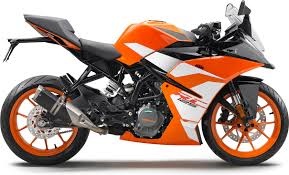 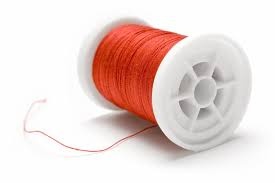 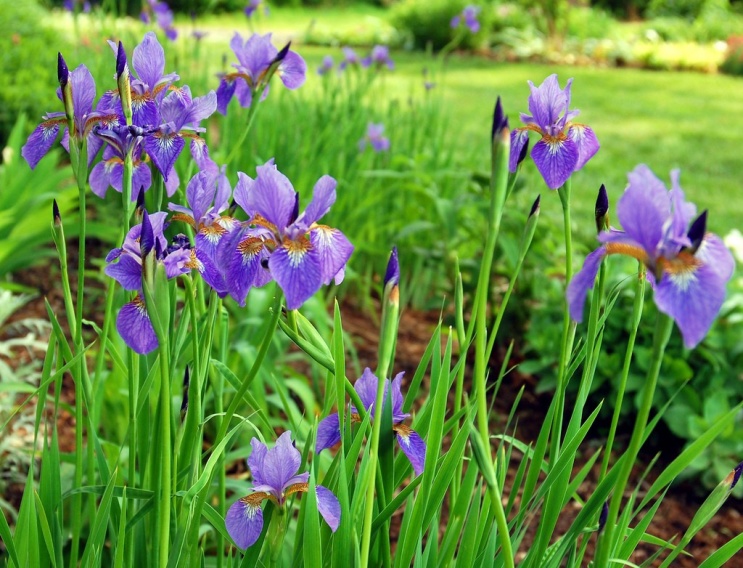 motofiliris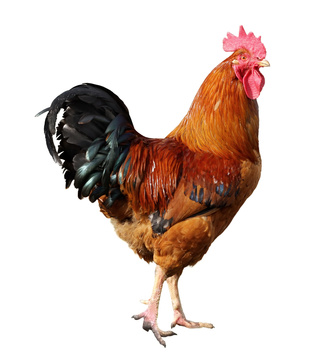 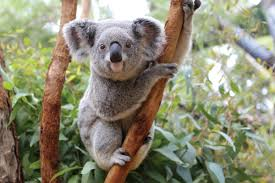 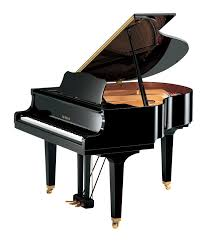 coqkoalapiano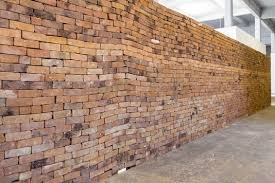 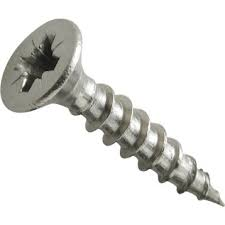 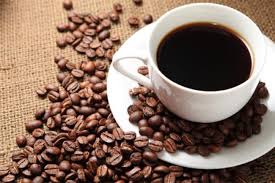 murviscafé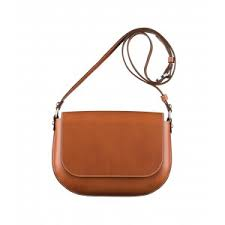 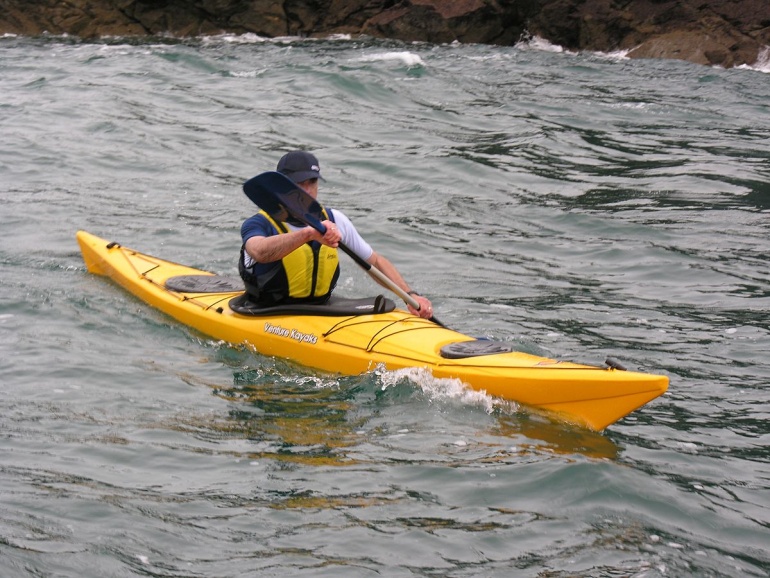 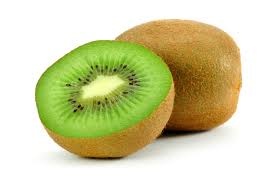 sackayakkiwiPochette n°1Pochette n°2Pochette n°3Pochette n°4Pochette n°5ch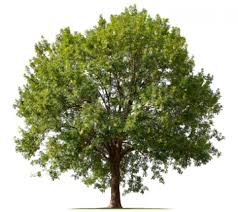 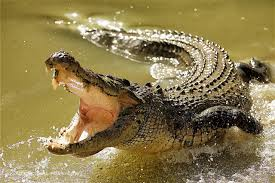 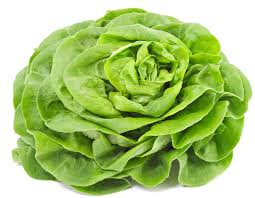 arbrecrocodilesalade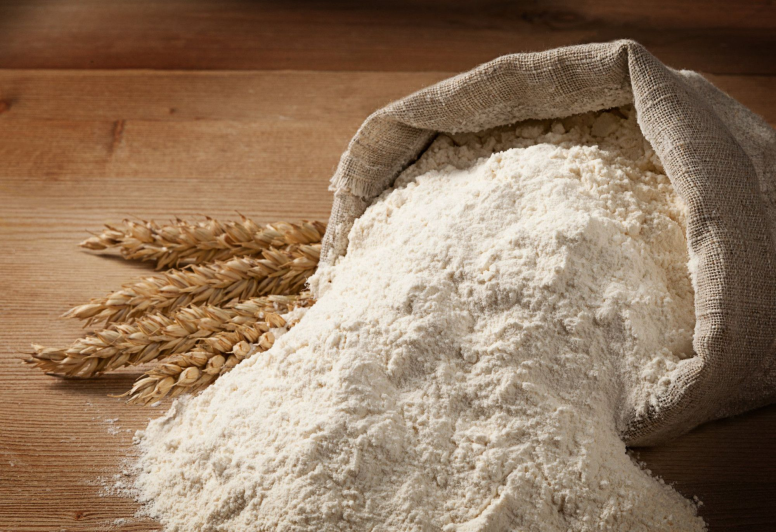 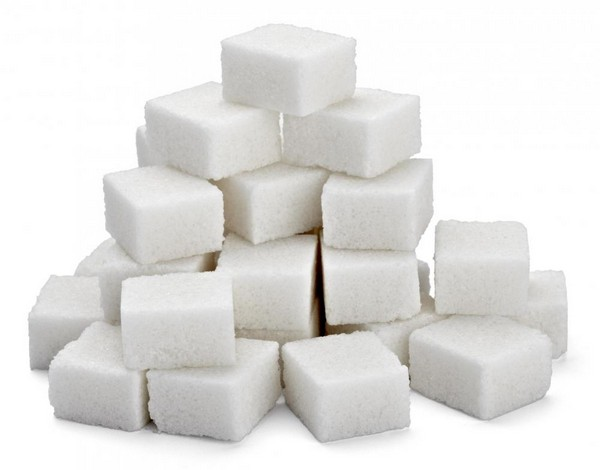 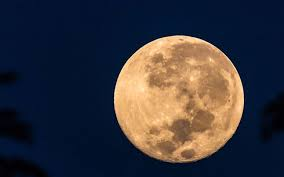 farinesucrelune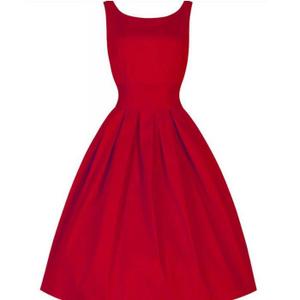 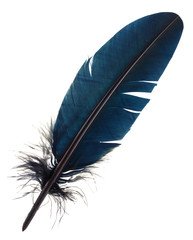 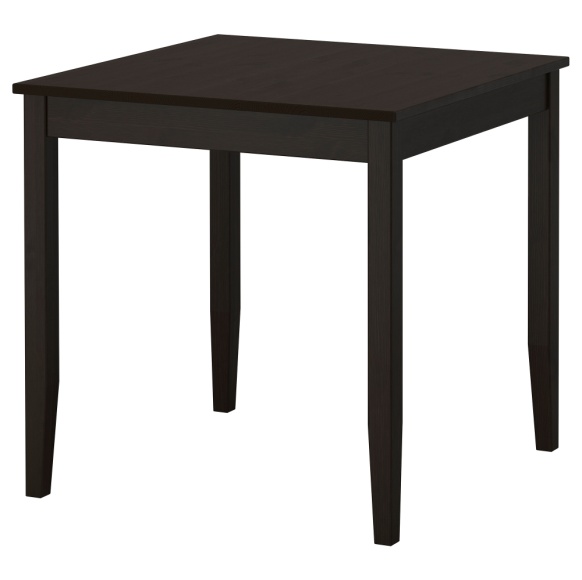 robeplumetable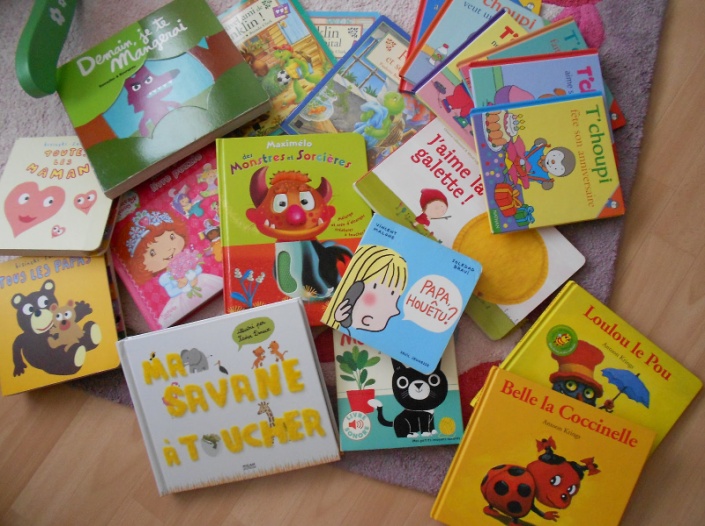 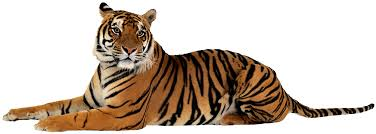 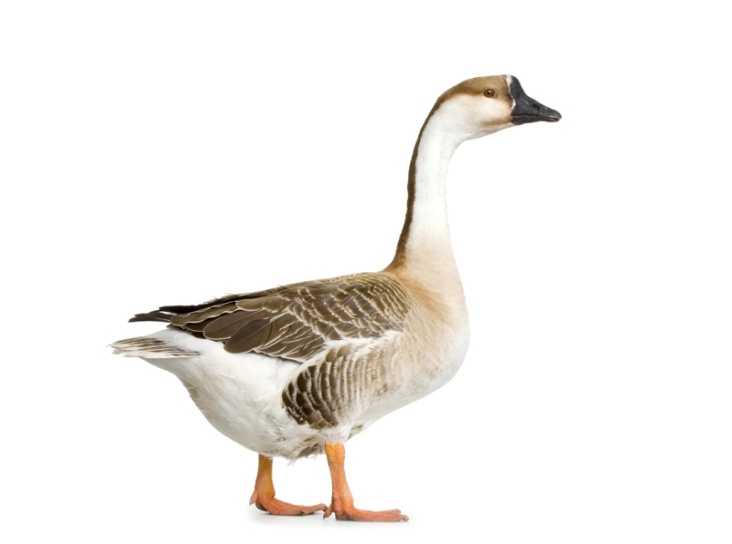 livretigreoie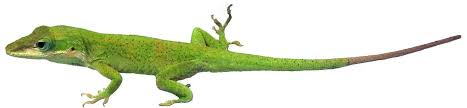 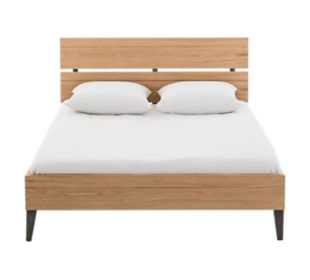 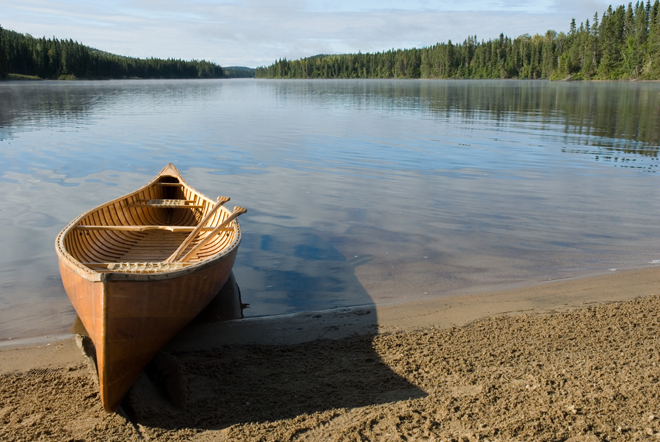 lézardlitcanot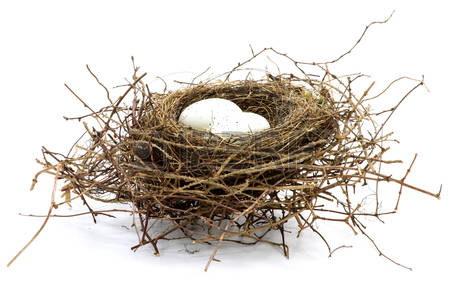 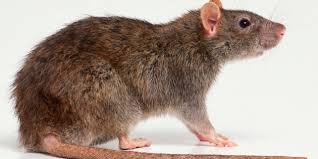 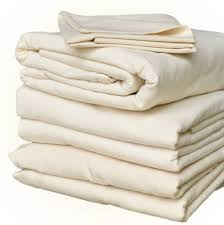 nidratdrap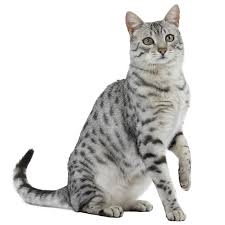 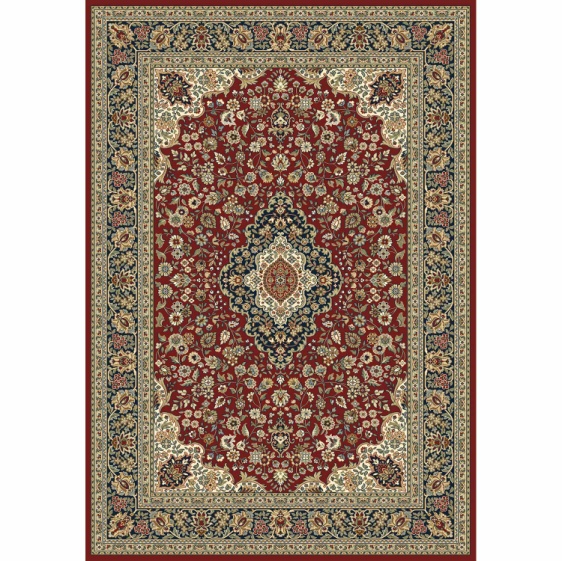 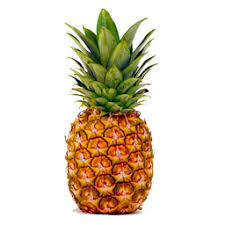 chattapisananas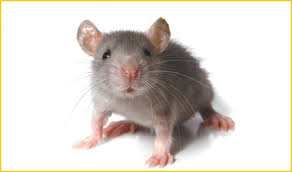 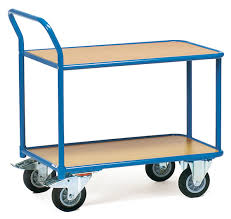 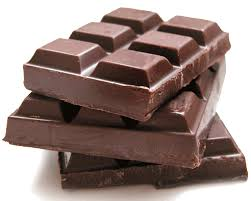 sourischariotchocolat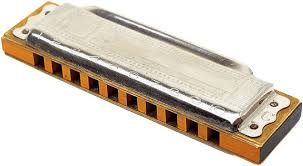 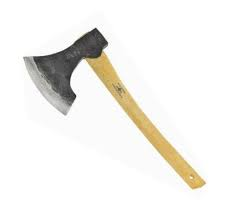 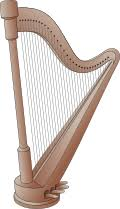 harmonicahacheharpe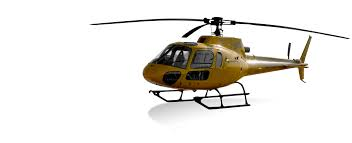 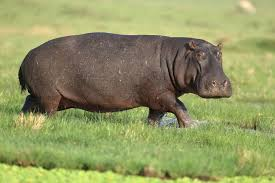 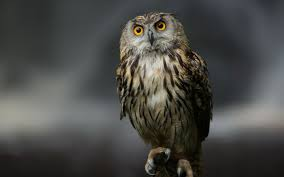 hélicoptèrehippopotamehibou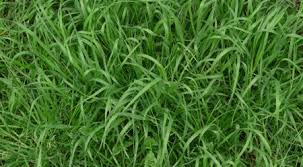 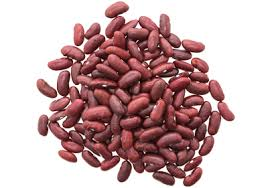 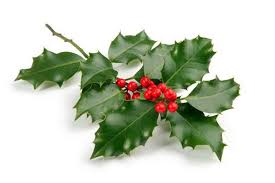 herbeharicothoux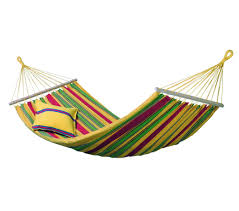 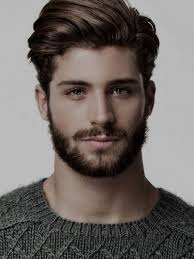 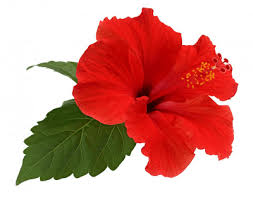 hamachommehibiscus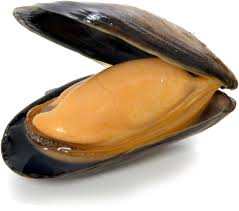 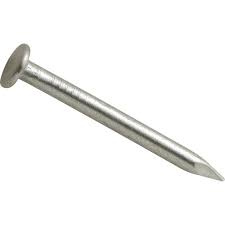 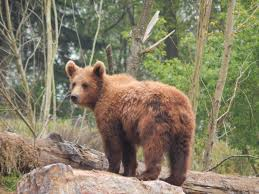 mouleclouours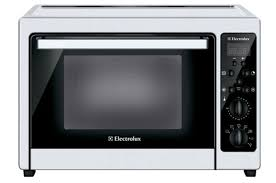 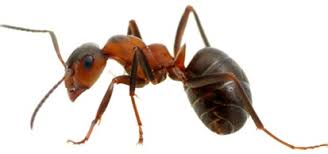 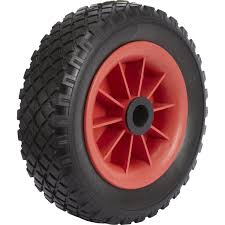 fourfourmiroue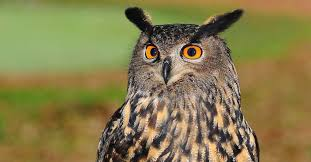 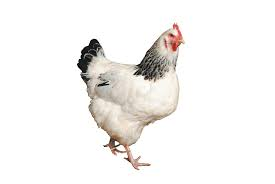 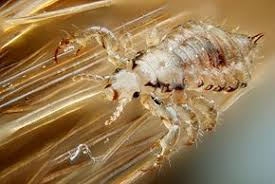 hiboupoulepou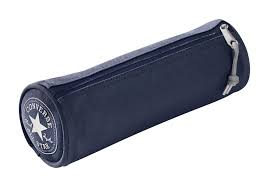 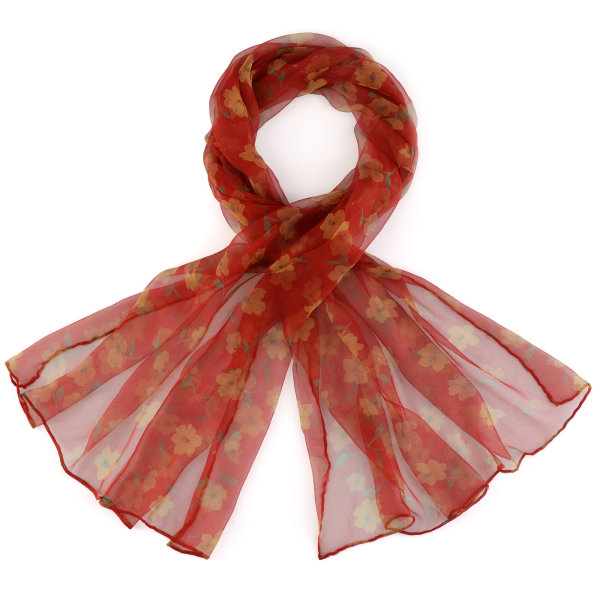 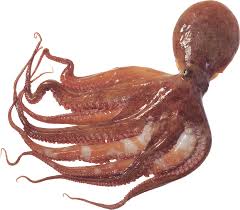 troussefoulardpoulpe